Załącznik nr  3
do wniosku o płatność 
w ramach Programu
Priorytetowego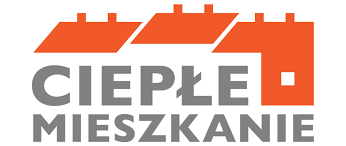 „Ciepłe Mieszkanie”w Gminie Nysa
Oświadczenie beneficjenta końcowego o realizacji przedsięwzięcia siłami własnymi
w ramach Programu Priorytetowego „Ciepłe Mieszkanie” w Gminie NysaDANE OGÓLNEZAKRES WYKONANYCH PRACB.1 ŹRÓDŁO CIEPŁAB.1. MONTAŻ NOWEGO ŹRÓDŁA CIEPŁAW  przypadku kotła na pellet drzewny o podwyższonym standardzie potwierdzam, że:kocioł przeznaczony jest wyłącznie do spalania biomasy w formie pelletu drzewnegokocioł nie jest urządzeniem wielopaliwowymkocioł nie posiada rusztu awaryjnego lub przedpaleniska oraz brak jest możliwości montażu rusztu awaryjnego lub przedpaleniskakocioł posiada jedynie automatyczny sposób podawania paliwaB.1.2 DEMONTAŻ ŹRÓDŁA CIEPŁAB.2 INSTALACJE, WENTYLACJAB.2 STOLARKA OKIENNA I DRZWIOWAOświadczenia beneficjenta końcowego: Posiadam stosowne uprawnienia/kwalifikacje do zamontowania i/lub uruchomienia nowego źródła ciepła objętego dofinansowaniem (jeśli są wymagane). Oświadczam, że prace objęte niniejszym oświadczeniem, zostały wykonane zgodnie z umową 
udzielenia dotacji na dofinansowanie przedsięwzięcia w ramach Programu Priorytetowego „Ciepłe Mieszkanie” w Gminie Nysa.Oświadczam, że prace objęte niniejszym oświadczeniem, zostały wykonane zgodnie 
z obowiązującymi przepisami prawa, w tym z ustawą Prawo budowlane z dnia 7 lipca 1994 r. 
(Dz. U. z 2023 r. poz. 682, ze zm.), normami i zaleceniami producentów zamontowanych urządzeń.Oświadczam, że informacje zawarte w protokole odbioru prac są prawdziwe oraz zgodne ze stanem faktycznym i prawnym. Znane mi są skutki składania fałszywych oświadczeń, wynikające 
z art. 297 § 1 ustawy z dnia 6 czerwca 1997r. – Kodeks karny (Dz. U. z 2022 r. poz. 1138, ze zm.)...................................................................................... 
   data, czytelny podpis beneficjenta końcowegoNumer umowy o dofinansowanieData zawarcia umowyImię i nazwisko beneficjenta końcowego Termin wykonania prac (wpisać datę rozpoczęcia i zakończenia )Data rozpoczęciaData zakończeniaAdres lokalu mieszkalnego w którym wykonano praceRodzaj nowego źródła ciepłaProducentModelMoc [kW]Pompa ciepła powietrze/woda Pompa ciepła powietrze/powietrzeKocioł gazowy kondensacyjnyKocioł na pellet drzewny 
o podwyższonym standardzieOgrzewanie elektryczne (inne niż pompa ciepła np. kocioł elektryczny, piece akumulacyjne, folie grzewcze, panele na podczerwień – podać jakie………………………………………....Podłączenie lokalu do efektywnego źródła ciepła w budynku, w tym do węzła cieplnego znajdującego się 
w tym budynku)Rodzaj wyłączonych z użytku nieefektywnych źródeł ciepła na paliwo stałe (np. kominek, piec kaflowy, kocioł na węgiel, kocioł na biomasę, piec wolnostojący typu koza, trzon kuchenny)Liczba zlikwidowanych/
wyłączonych 
z użytku źródeł ciepła na paliwo stałe [szt.]Zakup i montaż instalacji centralnego ogrzewania, ciepłej wody użytkowej, instalacji wewnętrznej od przyłącza do źródła ciepła, wentylacji mechanicznej z odzyskiem ciepłaProducent , model(dotyczy wentylacji)Liczba podstawowych elementów np. grzejników/urządzeń/
instalacjiRodzaj zamontowanej instalacjiProducent , model(dotyczy wentylacji)Liczba podstawowych elementów np. grzejników/urządzeń/
instalacjinp.podłączenie lokalu do efektywnego źródła ciepła w budynku (w tym do węzła cieplnego znajdującego się w budynku)nowe grzejniki/ogrzewanie podłogowe/
termostaty [liczba szt.]wentylacja mechaniczna z odzyskiem ciepła [producent, model centrali]instalacja gazowa wewnętrzna od przyłącza do kotła/od zbiornika na gaz do kotła [liczba szt.]itp.Rodzaj stolarkiIlość [szt.]Stolarka okienna 
lub drzwiowa została zamontowana 
w pomieszczeniach ogrzewanych i spełnia wymagania WT2021(wpisać TAK lub NIE)Stolarka okiennaStolarka drzwiowa 